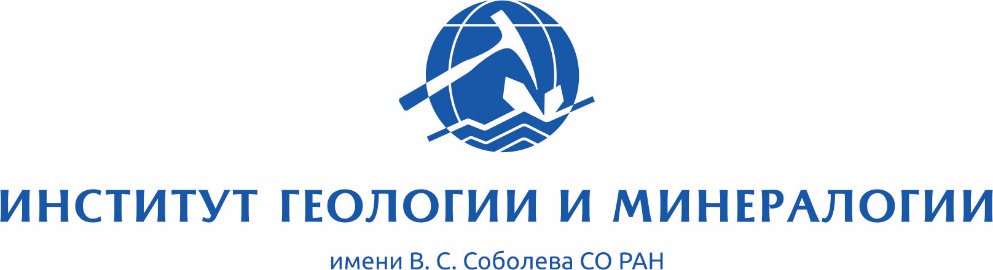 Научная программасовещанияГеология и минерагения Северной Евразии3 - 5 октября 2017 г.Россия, Новосибирск, пр-т ак. Коптюга, 3.ГЛАВНЫЕ ТЕМЫ В РАМКАХ СОВЕЩАНИЯЭволюция литосферы кратонов и складчатых поясов Северной Евразиид.г-м.н. Н.Н. Крук3 октября, вторник (9.20-12.50) Большой конференц-зал, Главный корпусЭкспериментальная минералогия, рост и свойства кристаллов 
д.г-м.н. Ю.Н. Пальянов3 октября, вторник (14.00-18.20) Большой конференц-зал, Главный корпусПроцессы минералообразования и флюидный режим литосферыд.г-м.н. С.З. Смирнов3 октября, вторник (9.20-13.00), Малый конференц-зал (к.332), Главный корпусФормирование и эволюция континентальной коры кратонов и складчатых поясов Северной Евразиид.г.-м.н. В.В. Акинин, д.г.-м.н. О.М. Туркина3 октября, вторник, (14.00-17.10) Малый конференц-зал (к.332), Главный корпусНовейшие изменения геосистем и их моделированиед.г-м.н. С.К. Кривоногов4 октября, среда (9.00-12.20) Малый конференц-зал (к.332), Главный корпусГеохимия природных и техногенных системд.г-м.н. Е.Ф. Летникова4 октября, среда (14.00-18.10) Малый конференц-зал (к.332), Главный корпусКруглый стол: Центры коллективного пользования к.г-м.н. В.Н. Реутский4 октября, среда (9.00-12.00) Конференц-зал (к.302), корпус МинералогияКруглый стол: Воспроизводство минерально-сырьевой базы алмазов и благородных металлов в России и научно-методическое сопровождение геологоразведочных работ академик Н.П. Похиленко4 октября, среда (14.00-18.30) Конференц-зал (к.302), корпус Минералогия Генерация и эволюция магматических расплавовд.г-м.н. А.Э. Изох5 октября, четверг (9.00-12.30) Большой конференц-зал, Главный корпусРудно-магматические системы: факторы формирования крупных и уникальных месторождений полезных ископаемыхк.г-м.н. Е.А. Наумов5 октября, четверг (14.00-17.40) Большой конференц-зал, Главный корпусФУРШЕТ В ЧЕСТЬ УЧАСТНИКОВ КОНФЕРЕНЦИИ3 октября, вторник 19.00 Большой конференц-зал ИГМ СО РАНРАЗМЕЩЕНИЕ СТЕНДОВЫХ ДОКЛАДОВ4 октября, четверг с 9-00холл перед Большим конференц-залом холл перед МузеемГлавный корпус ИГМ СО РАНЗаключительная дискуссия и закрытие конференции5 октября, четверг 17-40Большой конференц-зал ИГМ СО РАН3 октября, вторникБольшой конференц-зал, Главный корпус8.30 – 17.00 	Регистрация участников конференции 9.00 – 9.15 	Открытие конференции СЕКЦИЯ Эволюция литосферы кратонов и складчатых поясов Северной Евразиид.г.-м.н. Н.Н. КрукБольшой конференц-зал, Главный корпус9.20 – 9.50 	Похиленко Н.П., Агашев А.М., Афанасьев В.П., Мальковец В.Г., Похиленко Л.Н., Тычков Н.С. Эволюция состава и строения литосферной мантии Сибирской платформы в связи с алмазоносностью разновозрастных кимберлитов9.50 – 10.20 	Диденко А.Н., Забродин В.Ю., Носырев М.Ю., Гильманова Г.З., Меркулова Т.В. Структура земной коры Сихотэ-Алиньского орогенного пояса и прилегающих территорий по данным геофизических и дистанционных методов, связь с тектоникой и современной геодинамикой10.20 – 10.50 	Буслов М.М. Тектоника и геодинамика Центрально-Азиатского складчатого пояса и пространственно-временные соотношения с Сибирским кратоном10.50 – 11.10 	Жимулев Ф.И., Гиллеспи Дж., Глорие С., Ветров Е.В., Борискина В.И., Караковский Е. А., Де Граве Й. История формирования Колывань-Томской складчатой зоны на основе датирования детритового циркона11.10 – 11.30 	ПЕРЕРЫВ11.30 – 11.50 	Жмодик С.М., Пономарчук В.А., Лазарева Е.В., Толстов А.В., Карманов Н.С. Изотопно-геохимические и минералогические особенности щелочных пород и карбонатитов с аномальным изотопным составом углерода и кислорода (на примере массива Томтор, Арктическая Сибирь)11.50 – 12.10 	Шарапов В.Н., Перепечко Ю.В., Михеева А.В., Сорокин К.С., Толстов А.В. Динамика формирования Сибирского супер-плюма и особенности пространственных неоднородностей проявления областей выплавления магм в литосферной мантии12.10 – 12.30 	Полянский О.П., Лиханов И.И., Ревердатто В.В., Каргополов С.А., Бабичев А.В., Семенов А.Н. Проблема теплового источника при формировании зональных регионально-метаморфических комплексов12.30 – 12.50 	Травин А.В., Цыганков А.А., Владимиров А.Г., Бурмакина Г.Н., Михеев Е.И., Хубанов В.Б., Мурзинцев Н.Г. Термохронология позднепалеозойской гранитоидной провинции Западного Забайкалья.СЕКЦИЯ Экспериментальная минералогия, рост и свойства кристаллов»д.г.-м.н. Ю.Н. ПальяновБольшой конференц-зал, Главный корпус14.00 – 14.30 	Сафонов О.Г., ван Риннен Д.Д., Япаскурт В.О., Варламов Д.А., Голунова М.А., Смит К.А., Реутский В.Н. 
Эффекты воздействия гранитоидных интрузий на гранулиты (примеры из Южной Краевой Зоны комплекса Лимпопо, ЮАР). 14.30 – 15.00 	Матросов В.Н. Выращивание кристаллов стехиометрического состава, оксидных эвтектик и инконгруэнтно плавящихся соединений методом Чохральского. 15.00 – 15.20 	Непомнящих А.И. Оптическое кварцевое стекло из кварцитов Восточного Саяна. 15.20 – 15.40 	Ширяев А.А., Бураков Б.Е. Экспериментальная минералогия монокристаллов и керамик с актинидами. 15.40 – 16.00 	Кох А.Е. Выращивание кристаллов в неоднородных тепловых полях. 16.00 – 16.20 	ПЕРЕРЫВ 16.20 – 16.40 	Пальянов Ю.Н. Экспериментальная минералогия алмаза.16.40 – 17.00 	Исаенко Л.И. Кристаллы многокомпонентных халькогенидов: новые функциональные свойства и приложения. 17.00 – 17.20 	Сокол А.Г. Металлическая и флюидная фазы как концентраторы углерода и азота в восстановленной верхней мантии (по экспериментальным данным). 17.20 – 17.40 	Баталева Ю.В., Пальянов Ю.Н., Борздов Ю.М. Экспериментальное моделирование метасоматических процессов в литосферной мантии.17.40 – 18.00 	Литасов К.Д., Щацкий А.Ф. Модели миграции расплавов в мантии Земли. 18.00 – 18.20 	Шацкий А.Ф., Подбородников И.В., Арефьев А.В., Литасов К.Д. Влияние щелочей (K и Na) на реакцию клинопироксена и магнезиального карбоната при 6 ГПа: применительно к проблеме частичного плавления карбонатизированного лерцолита.СЕКЦИЯ Процессы минералообразования и флюидный режим литосферы д.г.-м.н. С.З. Смирнов Малый конференц-зал (к. 332), Главный корпус9.20 – 9.50 	Томиленко А.А., Соболев Н.В., Бульбак Т.А., Логвинова А.М., Похиленко Л.Н. 
Состав летучих компонентов верхней мантии по данным изучения флюидных включений в минералах глубинных ксенолитов и алмазах из кимберлитов и россыпей Якутии9.50 – 10.10 	Зедгенизов Д.А., Скузоватов С.Ю., Рагозин А.Л., Калинина В.В., Помазанский Б.С. Вариации состава среды кристаллизации зонально-секториальных алмазов из кимберлитовой трубки Нюрбинская (Якутия)10.10 – 10.30 	Смирнов С.З., Максимович И.А., Котов А.А., Тимина Т.Ю., Бульбак Т.А., Томиленко А.А., Кузьмин Д.В. Флюидный режим очагов крупных кальдерообразующих извержений на примере кальдер южной части Большой Курильской гряды10.30 – 10.50 	Рябов В.В. Флюидно-магматическое взаимодействие – главный фактор формирования расслоенных интрузий и рудных месторождений в Сибирских траппах. 10.50 – 11.10 	Мазуров М.П., Чудненко К.В., Шарапов В.Н. К анализу динамики метасоматического преобразования пород кристаллического фундамента и платформенного чехла в зонах глубинных разломов, контролирующих трапповый магматизм Западно-Сибирской плиты и Сибирской платформы.11.10 – 11.30 	ПЕРЕРЫВ11.30 – 12.00 	Пальянова Г.А. Генезис золотосеребряных сульфидов12.00 – 12.20 	Нестеренко Г.В, Жмодик С.М., Белянин Д.К., Колпаков В.В., Айриянц Е.В. Минералы металлов платиновой группы (МПГ) из россыпей юга Сибири - индикаторы коренной минерализации12.20 – 12.40 	Корсаков А.В., Михно А.О., Ращенко С.В., Щепетова О.В., Михайленко Д.С., Мусияченко К.А., Головин А.В. Локальные вариации напряжений (давлений) в масштабах отдельных зерен в породах сверхвысоких давлений.12.40 – 13.00 	Леснов Ф.П., Капитонов И.Н., Сергеев С.А. Природа полихронных цирконов из пород Березовского мафит-ультрамафитового массива Восточно-Сахалинской офиолитовой ассоциации: ограничения по Hf/Hf изотопииСЕКЦИЯФормирование и эволюция континентальной коры кратонов и складчатых поясов Северной Евразии д.г.-м.н. В.В. Акинин, д.г.-м.н. О.М. ТуркинаМалый конференц-зал (к. 332), Главный корпус14.00 – 14.30 	Шацкий В.С. Тектоно-термальные этапы в эволюции земной коры Анабарской тектонической провинции14.30 – 15.00 	Ножкин А.Д., Туркина О.М., Лиханов И.И. Формирование и эволюция докембрийской континентальной коры юго-западной части сибирского кратона15.00 – 15.20 	Туркина О.М. Рост, рециклинг и стабилизация континентальной коры в архее: синтез U-Pb и Lu-Hf изотопных данных по юго-западу Сибирского кратона15.20 – 15.40 	Акинин В.В. Эволюция магматизма и континентальной коры в микроплите арктическая Аляска-Чукотка (U-Pb, O и Hf изотопные записи в цирконах)15.40 – 16.00	 ПЕРЕРЫВ16.00 – 16.20 	Александров И.А., Zhao Pan, Ивин В.В., Liao Jia-Ping, Jahn Bor-ming Формирование континентальной коры о. Сахалин на северо-восточной окраине Евразии16.20 – 16.40 	Мальковец В.Г., Третьякова И.Г., Белоусова Е.А., Гриффин В.Л., О’Рейлли С., Костровицкий С.И., Зедгенизов Д.А., Похиленко Л.Н., Похиленко Н.П.  Этапы эволюции литосферы Сибирского кратона: результаты исследования U-Pb-Th, Lu-Hf и Re-Os изотопных систем глубинного ксеногенного материала из кимберлитов16.40 – 17.10 	Крук Н.Н. Гранитоидный магматизм как отражение состава и механизмов формирования континентальной коры (на примере Горного Алтая и Сихотэ- Алиня) 19.00 3 октября, вторникФУРШЕТ В ЧЕСТЬ УЧАСТНИКОВ КОНФЕРЕНЦИИБольшой конференц-зал ИГМ СО РАН4 октября, средаСЕКЦИЯНовейшие изменения геосистем и их моделированиед.г.-м.н. С.К. КривоноговМалый конференц-зал (к. 332), Главный корпус09.00 – 09.20 	Кривоногов С.К., Кузьмин Я.В., Бурр Г.С., Гуськов С.А. История Аральского моря по результатам комплексного исследования09.20 – 09.40 	Кузьмин Я.В. Новые данные по обитанию и вымиранию дикобраза (Hystrix Brachyura Vinogradovi Argyropulo, 1941) в Сибири и на Урале в позднем плейстоцене09.40 – 10.00 	Зольников И.Д., Котлер С.А. Деев Е.В. Геологическая история формирования аллювиальных отложений в долинах Чуи и Катуни в позднем плейстоцене10.00 – 10.20 	Новиков И.С. Кайнозойская активизация Алтае-Джунгарского региона – ключ к пониманию тектонических активизаций мезозоя Центрально-Азиатского горного пояса10.20 – 10.40 	Картозия А.А. Неотектонические деформации в отложениях террасового комплекса правобережья р. Кан10.40 – 11.00 	ПЕРЕРЫВ11.00 – 11.20 	Глушкова Н.В., Лащинский Н.Н., Зольников И.Д. 
Использование ГИС и ДЗ для анализа антропогенной трансформации пригородных лесных экосистем на примере новосибирского Академгородка11.20 – 11.40 	Бобров В.А. 
Сравнение атмосферных потоков минерального вещества в Западной и Восточной Сибири на примере голоценовых разрезов Бакчарского и Выдринского торфяников11.40 – 12.00 	Леонова Г.А., Мальцев А.Е., Меленевский В.Н., Кривоногов С.К., Мирошниченко Л.В., Бобров В.А. Отличительные особенности раннего диагенеза карбонатных сапропелей малых озер юга Западной Сибири и бескарбонатных сапропелей Прибайкалья12.00 – 12.20 	Мальцев А.Е., Леонова Г.А., Бобров В.А., Мирошниченко Л.В., Кривоногов С.К. Механизмы образования аутигенного барита и геохимия Ba в раннем диагенезе озерных отложений Сибири12.20 – 12.40 	Деев Е.В. Свидетельства древних землетрясений в четвертичных отложениях Горного Алтая.СЕКЦИЯГеохимия природных и техногенных системд.г.-м.н. Е.Ф. ЛетниковаМалый конференц-зал (к. 332), Главный корпус14.00 – 14.30 	Птицын А.Б. Биогеохимия криптобиосферы Земли14.30 – 15.00 	Летникова Е.Ф., Вишневская И.А., Прошенкин А.И., Школьник С.И., Иванов А.В., Бродникова. Е.А. Диагностика источников поступления взвешенного и растворенного осадочного материала в бассейны седиментации15.00 – 15.30	Арбузов С.И., Ильенок С.С., Чекрыжов И.Ю., Жао Цунлян Редкоземельные элементы в углях северной Азии. условия накопления, закономерности распределения, формы нахождения15.30 – 15.50 	Вишневская И.А., Летникова Е.Ф., Докукина Г.А., Киселева В.Ю., Ветрова Н.И. Изотопная стратиграфия древних карбонатных пород Сибирской платформы и ее обрамления15.50 – 16.10 	Злобина О.Н., Злобин А.А. Сульфидообразование в осадочных бассейнах. Современное состояние вопроса, теория и эксперимент16.10 – 16.30	ПЕРЕРЫВ16.30 – 17.00 	Рихванов Л.П. Радиоактивность природных и техногенных систем.17.00 – 17.30 	Лазарева Е.В., Мягкая И.Н., Мальцев А.Е., Брянская А.В., Жмодик С.М. Особенности минералообразования при взаимодействии органических веществ  с растворами различного состава17.30 – 17.50 	Богуславский А.Е. Проблемы консервации низкоуровневых хранилищ РАО17.50 – 18.10 	Шемелина О.В. Эволюция гидрохимической аномалии в зоне влияния шламохранилища низкорадиоактивных отходовКРУГЛЫЙ СТОЛЦентры коллективного пользованияк.г.-м.н. В.Н. РеутскийКонференц-зал (к. 302), корпус Минералогия9.00 – 9.15 	Заякина С.Б., Шавекин А.С., Лабусов В.А. Развитие атомно-эмиссионного спектрального анализа геохимических объектов по программе импортозамещения (новые возможности и перспективы)9.15 – 9.30 	Иванов А.В. Опыт работы ЦКП "Геодинамика и геохронология" ИЗК СО РАН9.30 – 9.45 	Непомнящих А.И. ЦКП Изотопно-геохимических исследований ИГХ СО РАН: состояние и проблемы9.45 – 10.00 	Цыганков А.А., Канакин С.В. ЦКП Бурятского научного центра: проблемы, перспективы развития10.00 – 10.15 	Реутский В.Н.Новости ЦКП многоэлементных и изотопных исследований ИГМ СО РАН10.15 – 10.30 	Ханчук А.И. Программа ФАНО РФ по ремонту научного оборудования10.30 – 10.50 	ПЕРЕРЫВ10.50 – 12.00 	ДискуссияКРУГЛЫЙ СТОЛВоспроизводство минерально-сырьевой базы алмазов и благородных металлов в России и научно-методическое сопровождение геологоразведочных работакадемик Н.П ПохиленкоКонференц-зал (к. 302), корпус Минералогия14.00 – 14.15 	Похиленко Н.П. Особенности прогнозирования и поисков коренных месторождений алмазов в сложных геологических условиях Сибирской платформы14.15 – 14.30 	Гаранин В.К., Третяченко В.В. Проблемы поиска новых алмазных месторождений в Архангельской провинции, Россия.14.30 – 14.45 	Салихов Р.Ф., Иванюшина Е.Н., Иванов Д.В. Структурные критерии при крупномасштабном и локальном прогнозировании кимберлитов на закрытых территориях14.45 – 15.00 	Агашев А.М. Поиски коренных источников алмазов по цирконам15.00 – 16.00 	Дискуссия16.00 – 16.30 	ПЕРЕРЫВ16.30 – 16.45 	Смирнов М.Ю., Мурзин О.В., Мишенин С.Г. Методические и технологические аспекты геологических исследований по воспроизводству МСБ твердых полезных ископаемых16.45 – 17.00 	Иванов Д.В. Эволюция магматических расплавов при формировании платиноносных ультраосновных массивов на Сибирской платформе17.00 – 17.15 	Радько В.А. Региональный прогноз сульфидных Cu-Ni руд на основе генетической модели траппового магматизма Норильского района17.15 – 17.30 	Жмодик С.М. Белянин Д.К. Айриянц Е.В. Дамдинов Б.Б. Киселева О.Н. Офиолитовые ассоциации и благороднометалльное оруденение в юго-восточной части Восточного Саяна17.30 – 17.45 	Никифорова З.С. Перспективы рудной золотоносности (восток Сибирской платформы)17.45 – 18.30 	Дискуссия5 октября, четвергСЕКЦИЯГенерация и эволюция магматических расплавовд.г.-м.н. А.Э. ИзохБольшой конференц-зал, Главный корпус9.00 – 9.30 	Добрецов Н.Л. Особенности извержений Толбачикского вулкана в 1975-1976 и 2012-2013 гг. и проблема происхождения базальтов островных дуг9.30 – 9.50 	Изох А.Э. Эволюция ультрамафит-мафитового магматизма крупных изверженных провинций9.50 – 10.10 	Врублевский В.В., Котельников А.Д., Изох А.Э. Геодинамические условия и магматические протолиты раннепалеозойской габбро-монцодиорит-монцонитовой ассоциации Кузнецкого Алатау10.10 – 10.30 	Иванов А.В., Мукаса С.Б., Каменецкий В.С., Аккерсон М., Демонтерова Е.И., Покровский Б.Г., Владыкин Н.В. Первичный состав высокомагнезиальных расплавов провинции Сибирских траппов и концентрации летучих компонентов в них по данным изучения расплавных включений в оливине и хромшпинели10.30 – 10.50 	ПЕРЕРЫВ10.50 – 11.10 	Дорошкевич А.Г., Прокопьев И.Р., Пономарчук А.В., Изох А.Э., Владыкин Н.В. Геохимическая характеристика магнетит-апатит-доломитовых пород Селигдарского месторождения: к вопросу генезиса и источника вещества11.10 – 11.30 	Симонов В.А., Васильев Ю.Р., Котляров А.В., Приходько В.С. Эволюция магматических расплавов при формировании платиноносных ультраосновных массивов на Сибирской платформе11.30 – 11.50 	Перепечко Ю.В., Михеева А.В., Сорокин К.С., Чудненко К.В., Шарапов В.Н. Динамика тепломассообмена над магматическими очагами в проницаемых областях сеймосмофокальной зоны Курило-Камчаткского региона при реализации растяжения и компактирования гетерофазных сред11.50 – 12.10 	Киселева О.Н., Жмодик С.М., Айриянц Е.В., Белянин Д.К. Подиформные хромититы и платинометалльная минерализация Восточного Саяна12.10 – 12.30 	Кирдяшкин А.Г., Кирдяшкин А.А. Процессы кристаллизационной дифференциации в расплаве головы плюма, ответственного за образование батолитаСЕКЦИЯРудно-магматические системы: факторы формирования крупных и уникальных месторождений полезных ископаемыхк.г.-м.н. Е.В. НаумовБольшой конференц-зал, Главный корпус14.00 – 14.30 	Ханчук А.И. Магматизм и минерагения обстановок трансформного скольжения литосферных плит в Северной Евразии14.30 – 15.00 	Поцелуев А.А. 
Благородные металлы и углеродистые вещества в урановых и редкометалльных месторождениях Центральной Азии15.00 – 15.30 	Лебедев В.И., Третьякова И.Г. Кобальтоносные структуры Тувы и сопредельных регионов Центральной Азии15.30 – 15-50 	Хомич В.Г., Борискина Н.Г. Суперкрупные позднемезозойские рудные узлы стратегических металлов Восточной Азии и глубинная геодинамика15.50 – 16.10 	ПЕРЕРЫВ16.10 – 16.30 	Толстых Н.Д., Поляков Г.В., Подлипский М.Ю., Мехоношин А.С., Изох А.Э., Колотилина Т.Б., Орсоев Д.А., Симонов В.А. Платинометальные месторождения Восточно-Сибирской металлогенической провинции: минералого-геохимические особенности, условия формирования, возраст, оценка перспектив16.30 – 16.50 	Жмодик С.М. Металлоносные углеродистые сланцы Восточного Саяна16.50 – 17.20 	Лазарева Е.В., Жмодик С.М., Карманов Н.С., Толстов А.В., Дарьин А.В., Баранов Л.Н. Особенности состава и микроморфологии минералов редкоземельных элементов массива Томтор17.20 – 17.40 	Владимиров А.Г. Геодинамическая позиция и физико-химические условия формирования гигантских литиевых месторождений в земной коре и на её дневной поверхности17.40 – 18.40 	Заключительная дискуссия и закрытие конференции Большой конференц-зал, Главный корпусСТЕНДОВАЯ СЕССИЯ4 октября, четверг с 9-00холл перед Большим конференц-залом холл перед МузеемГлавный корпус ИГМ СО РАНАнисимова Г.С., Соколов Е.П., Кардашевская В.Н. Золото-редкометальное (Au-Mo-Te-Bi) оруденение Верхнеалгоминского района (Южная Якутия)Арефьев А.В., Шацкий А.Ф., Подбородников И.В., Литасов К.Д. Фазовая T-X диаграмма K2CO3–CaCO3–MgCO3 при 3 ГПаАщепков И.В., Жмодик С.М., Белянин Д.К., Киселева О.Н., Карманов Н.С., Медведев Н.С., Карманова Н.А., Травин А.С. Айлликиты карбонатитового массива Белая ЗимаАщепков И.В., Логвинова А.М., Владыкин Н.В., Специус З.В., Иванов А.С. Эклогитовые и перидотитовые мономинеральные геотермы мантии: структуры и генезис различных частей мантийной литосферы Сибирского кратонаБаянова Т.Б., Серов П.А., Чащин В.В., Корчагин А.У., Стешенко Е.Н., Субботин В.В., Дрогобужская С.В., Елизаров Д.В., Каменский И.Л. Геохронологические U-Pb исследования бадделеита, Sm-Nd по сульфидам и геохимические Nd-Sr-He данные для минералов и пород расслоенных ЭПГ интрузий стратегических месторождений палеопротерозоя Балтийского щита Арктического регионаБерзина А.Н., Берзина А.П., Гимон В.О. Факторы формирования крупных Cu-Mo-порфировых месторождений Сибири и МонголииБрянская A.В., Лазарева Е.В., Уварова Ю.Е., Розанов А.С., Сарыг-оол Б.Ю., Таран О.П., Жмодик С.М., Пельтек С.Е. Изучение биоресурсов соленых озер Новосибирской областиВолкова М.Г., Непомнящих А.И. Флюидные включения в кварцитах Восточного СаянаГибшер А.А., Мальковец В.Г., Кузьмин Д.В., Ота Т., Сакагучи Ч., Кобаяши К., Накамура Э. Природа и возраст метасоматического преобразования литосферной мантии под Западным Сангиленом: Sr-Nd изотопные данныеЕделев А.В., Абросимова Н.А., Бортникова С.Б. Геохимический состав почв в зоне влияния Комсомольского хвостохранилищаЗдроков Е.В., Баталева Ю.В., Пальянов Ю.Н., Борздов Ю.М. Экспериментальное исследование фазообразования в системах оливин – магнезит – сера и оливин – магнезит – пирит при высоких P,T-параметрахИванов А.С., Специус З.В., Коленченко М.О. Редкие и основные элементы составов пироповКарпов А.В., Владимиров А.Г., Мороз Е.Н. Роль геохимических барьеров сдерживания урана при формировании соленых озер Центральной АзииКирдяшкин А.А., Кирдяшкин А.Г. Параметры плюмов северной АзииКоржнева К.Е., Исаенко Л.И., Молокеев М.С. Исследования процессов кристаллизации двойных нитратов K2Ba(NO3)4 и Pb0,67Ba0,33(NO3)2.Крагжда А.А., Беккер Т.Б., Ращенко С.В., Кузнецов А.Б., Кох К.А. Рост кристаллов и оптические свойства (Li,Na)Ba12(BO3)7F4Крук А.Н., Сокол А.Г., Пальянов Ю.Н. Состав карбонатитового расплава, равновесного с перидотитами при 5,5-6,3 ГПа и 1350оСКузнецов А.Б., Кох К.А., Кононова Н.Г., Шевченко В.С., Канева Е. В., Болатов А. К., Уралбеков Б.М., Кох А.Е. Поиск, синтез новых люминофоров KCaR(BO3)2 (R= Nd, Tb, Yb)Кузнецов А.Б., Кох К.А., Кононова Н.Г., Шевченко В.С., Ращенко С.В., Пестряков Е.В., Кох А.Е. Рост и свойства нового семейства нелинейно- оптических кристаллов K7CaR2(B5O10)3 (R=Nd, Yb, Y)Макеев С.М. Деформационно-сдвиговый механизм геодинамического контроля рудо- и нафтогенеза (геофизический анализ на примере Енисейского кряжа и Сибирской платформы)Манзырев Д.В. Метод диагностики гипергенных преобразований вещества хвостохранилищМинин Д.А., Шацкий А.Ф., Литасов К.Д. Фазовая T-X диаграмма Fe–Ni–P при 6 ГПаНовоселов И.Д., Баталева Ю.В., Пальянов Ю.Н., Борздов Ю.М. Экспериментальное изучение взаимодействий в системах анкерит-пирит и анкерит-оливин-пирит при PT-параметрах верхней мантии Овчинников Р.О., Сорокин А.А., Кудряшов Н.М. Этапы неопротерозойского магматизма в истории формирования Буреинского континентального массива Центрально-Азиатского складчатого поясаОрехов А.А., Гоневчук В.Г. Магматизм и металлогения Искра-Соболиного рудного узла (юго-западная часть Кавалеровского рудного района, Приморье)Петров О.В., Шокальский С.П., Бабин Г.А., Шатков Г.А., Пинский Э.М. Новые тектоно-металлогенические карты Северной, Центральной, Восточной Азии и прилегающих территорий (методика составления, примеры карт)Подбородников И.В., Шацкий А.Ф., Арефьев А.В., Литасов К.Д. Фазовая T-X диаграмма Na2CO3–CaCO3–MgCO3 при 3 ГПаПолуфунтикова Л.И., Фридовский В.Ю. Новые данные по геохимии руд и вмещающих пород Мало-Тарынского месторождения (северо-восток России)Прокопьев И.Р., Дорошкевич А.Г., Редина А.А. Минералогия и флюидный режим формирования карбонатитов Центрального Алдана: апатитового месторождения Селигдар и проявления Усть-Чульман (Ю. Якутия, Россия)Рагозин А.Л., Зедгенизов Д.А., Купер К.Э., Шацкий В.С..Минералогия алмазов из россыпей северо-востока Сибирской платформыСелятицкий А.Ю., Куликова К.В. UHP метаморфизм на Полярном Урале – данные по гранатовым перидотитам эклогит-гнейсового комплекса Марун-КеуСеров П.А., Баянова Т.Б., Стешенко Е.Н., Кунаккузин Е.Л., Борисенко Е.С. Дунит-гарцбургит-пироксенитовый массив Падос-Тундра: новые Sm-Nd данные о возрасте пород ритмично-расслоенной серииСимонов В.А., Куликова А.В., Котляров А.В., Сафонова И.Ю..Условия формирования Чаган-Узунских офиолитов (Горный Алтай)Суворов В.Д., Мельник Е.А., Павлов Е.В., Сальников А.С. Региональное структурно-тектоническое районирование верхней коры Забайкалья по сейсмогравитационным данным вдоль опорного профиля 1-СБФедосеев Г.С. Сопряженность вулканизма и силлогенеза с континентальным бассейнообразованием в северной части Алтае-Саянской областиЧепуров А.И., Томиленко А.А., Соболев Н.В., Сонин В.М., Жимулев Е.И., Бульбак Т.А., Логвинова А.М., Чепуров А.А. Рост алмазов и флюидный режим в металл-серо-углеродной системеРазмер постера для стендового доклада не должен превышать 1.2 м в ширину и 1.5 м в высоту Презентации для докладов на секциях представляются в формате MS Power Point и загружаются на компьютер перед началом заседания или в перерывеВыступления на круглых столах делаются в свободной формеПо срочным организационным вопросам обращайтесь в 
Секретариат совещанияТычков Николай Сергеевич		т. 8 383 373 0526 (доб. 206)Юдин Денис Сергеевич		т. 8 383 373 0526 (доб. 349)